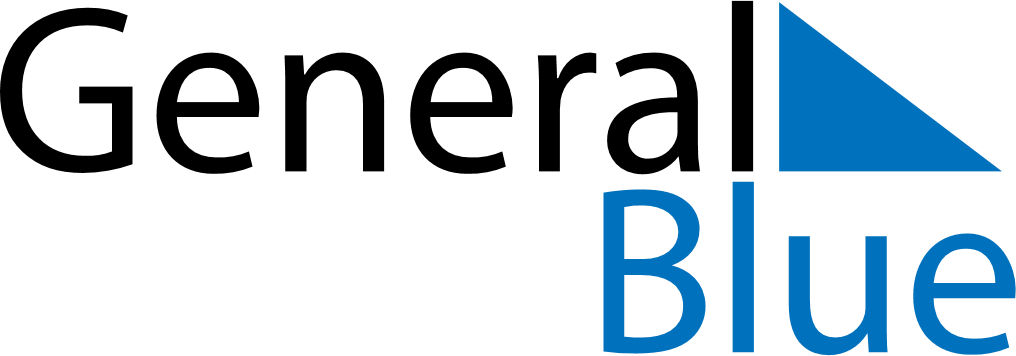 2019 – Q1Germany  2019 – Q1Germany  2019 – Q1Germany  2019 – Q1Germany  2019 – Q1Germany  JanuaryJanuaryJanuaryJanuaryJanuaryJanuaryJanuarySUNMONTUEWEDTHUFRISAT12345678910111213141516171819202122232425262728293031FebruaryFebruaryFebruaryFebruaryFebruaryFebruaryFebruarySUNMONTUEWEDTHUFRISAT12345678910111213141516171819202122232425262728MarchMarchMarchMarchMarchMarchMarchSUNMONTUEWEDTHUFRISAT12345678910111213141516171819202122232425262728293031Jan 1: New Year’s DayFeb 14: Valentine’s DayFeb 28: Women’s Carnival DayMar 4: Shrove MondayMar 5: Shrove TuesdayMar 6: Ash Wednesday